проект  	      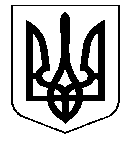 УКРАЇНАНОСІВСЬКА  МІСЬКА  РАДАНОСІВСЬКОГО  РАЙОНУ ЧЕРНІГІВСЬКОЇ  ОБЛАСТІВИКОНАВЧИЙ  КОМІТЕТР І Ш Е Н Н Я  _____________2018 року	м. Носівка	№ _____  Про надання дозволу на перепланування двокімнатної квартири №4 по вул. Вокзальна, 3 в. м. Носівка 	Відповідно до статті 31 Закону України «Про місцеве самоврядування в Україні», розглянувши заяву Смірнової М.С. від 17.10.2018, виконавчий комітет міської ради вирішив:1. Дозволити проведення перепланування двокімнатної квартири з обладнанням окремого вхідного вузла та тераси розміром 9,40 х 1,80 м з ганком розміром 1,50 х 1,20 м по вул. Вокзальна, 3, кв. 4 в м. Носівка, яка належить Смірновій Маргариті Сергіївні на праві приватної власності.   2. Вважати таким, що втратило чинність рішення виконавчого комітету Носівської міської ради від 27.10.2016 №159. 3. Контроль за виконанням рішення покласти на заступника міського голови з питань житлово – комунального господарства Сичова О.В.Міський голова                                                      В.М. ІгнатченкоПОДАННЯ:Начальник відділу містобудування та архітектури                                                                        О.П. Кононенко ПОГОДЖЕННЯ:Заступник міського голови з питань ЖКГ                           О.В. СичовКеруюча справами виконавчого комітету                            І.І. ВласенкоНачальник відділу правового забезпечення та кадрової роботи                                           С.С. ЯмаНачальник загального відділу                                                Н.В. Рубель